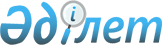 Об организации и финансировании общественных работ на 2013 год по городу Уральск
					
			Утративший силу
			
			
		
					Постановление акимата города Уральска Западно-Казахстанской области от 13 декабря 2012 года № 3194. Зарегистрировано Департаментом юстиции Западно-Казахстанской области 18 января 2013 года № 3160. Утратило силу постановлением акимата города Уральска Западно-Казахстанской области от 30 декабря 2013 года № 4111      Сноска. Утратило силу постановлением акимата города Уральска Западно-Казахстанской области от 30.12.2013 № 4111 (вводится в действие со дня первого официального опубликования).      В соответствии с Законом Республики Казахстан от 23 января 2001 года "О местном государственном управлении и самоуправлении в Республике Казахстан", Законом Республики Казахстан от 23 января 2001 года "О занятости населения", решением Уральского городского маслихата от 27 января 2011 года № 36-2 "Об утверждении Программы развития города Уральска на 2011-2015 годы" и с учетом заявок работодателей акимат города ПОСТАНОВЛЯЕТ:



      1. Организовать общественные работы на 2013 год в городе Уральске, путем создания временных рабочих мест предназначены специально для безработных.



      2. Утвердить прилагаемый перечень организаций, в которых будут проводиться общественные работы, виды, объемы и конкретные условия общественных работ, размеры оплаты труда участников и источники их финансирования и определить спрос и предложение на общественные работы по городу Уральску.



      3. Признать утратившими силу следующие постановления акимата города Уральска:

      1) постановление акимата города Уральска "Об организации и финансировании общественных работ на 2012 год по городу Уральск" от 15 декабря 2011 года № 3165 (зарегистрированное в Реестре государственной регистрации нормативных правовых актов за № 7-1-225, опубликованное 26 января 2012 года в газете "Жайық үні" № 4 и 21 января 2012 года в газете "Приуралье" № 8);

      2) постановление акимата города Уральска "О внесении дополнения в постановление акимата города Уральск от 26 июля 2012 года № 1846 "Об организации и финансировании общественных работ на 2012 год по городу Уральск" от 15 декабря 2011 года № 3165 (зарегистрированное в Реестре государственной регистрации нормативных правовых актов за № 7-1-238, опубликованное 30 августа 2012 года в газете "Жайық үні-Жизнь города" № 35).



      4. Настоящее постановление вводится в действие со дня первого официального опубликования.



      5. Контроль за исполнением настоящего постановления возложить на заместителя акима города Батырханову С. Ж.      Исполняющий обязанности

      акима города                     Г. Урынгалиев

Утверждено

постановлением акимата города

от 13 декабря 2012 года № 3194 Перечень организаций,

в которых будут проводиться общественные

работы, виды, объемы и конкретные условия

общественных работ, размеры оплаты труда

участников и источники их финансирования

и определить спрос и предложение на

общественные работы по городу Уральску      Сноска. Приложение с изменениями, внесенными постановлением акимата города Уральска Западно-Казахстанской области от 10.10.2013 № 3104 (вводится в действие со дня первого официального опубликования).      продолжение таблицы
					© 2012. РГП на ПХВ «Институт законодательства и правовой информации Республики Казахстан» Министерства юстиции Республики Казахстан
				№Перечень организацийВиды обществен-

ных работОбъемы общественных работКонкретные условия общественных работ1Государственное учреждение "Канцелярия Западно- Казахстанского областного суда Департамента по обеспечению деятельности судов при Верховном Суде Республики Казахстан (аппарата Верховного Суда Республики Казахстан)"оказание помощи в делопро-

изводстве, доставка коррес- понденциирегистрация и подшивка входящих и исходящих документов по мере поступления, доставка 20-40 документовПродолжи-

тельность рабочего времени не более 40 часов в неделю, учитывая ограничения, предусмотренные трудовым законода-тельством Республики Казахстан, с двумя выходными днями, обеденным перерывом не менее одного часа2Государственное учреждение "Налоговое управление по городу Уральск Налогового департамента по Западно- Казахстанской области Налогового комитета Министерства финансов Республики Казахстан"доставка квитанции, извещении налого-

платель-

щикам20-40 документовПродолжи-

тельность рабочего времени не более 40 часов в неделю, учитывая ограничения, предусмотренные трудовым законода- тельством Республики Казахстан, с двумя выходными днями, обеденным перерывом не менее одного часа3 Государственное учреждение "Оперативно- спасательный отряд Департамента по чрезвычайным ситуациям Западно- Казахстанской области Министерства по чрезвычайным ситуациям Республики Казахстан"оказание помощи в делопро- изводстверегистрация и подшивка входящих и исходящих документов по мере поступления Продолжи- тельность рабочего времени не более 40 часов в неделю, учитывая ограничения, предусмотренные трудовым законода- тельством Республики Казахстан, с двумя выходными днями, обеденным перерывом не менее одного часа4Государственное учреждение "Управление по чрезвычайным ситуациям города Уральска Департамента по чрезвычайным ситуациям Западно-

Казахстанской области Министерства по чрезвычайным ситуациям Республики Казахстан"оказание помощи в делопро-

изводстве, доставка коррес- понденциирегистрация и подшивка входящих и исходящих документов по мере поступления, доставка 20-40 документовПродолжи- тельность рабочего времени не более 40 часов в неделю, учитывая ограничения, предусмотренные трудовым законода- тельством Республики Казахстан, с двумя выходными днями, обеденным перерывом не менее одного часа5Государственное учреждение "Управление Комитета по правовой статистике и специальным учетам Генеральной прокуратуры Республики Казахстан по Западно- Казахстанской области"оказание помощи в делопро- изводстве, уборка территориирегистрация и подшивка входящих и исходящих документов по мере поступления, уборка территории не менее 3-х тысяч квадратных метровПродолжи- тельность рабочего времени не более 40 часов в неделю, учитывая ограничения, предусмотренные трудовым законода- тельством Республики Казахстан, с двумя выходными днями, обеденным перерывом не менее одного часа6Государственное учреждение "Управление юстиции города Уральска Департамента юстиции Западно- Казахстанской области Министерства юстиции Республики Казахстан"оказание помощи в делопро- изводстверегистрация и подшивка входящих и исходящих документов по мере поступленияПродолжи- тельность рабочего времени не более 40 часов в неделю, учитывая ограничения, предусмотренные трудовым законода- тельством Республики Казахстан, с двумя выходными днями, обеденным перерывом не менее одного часа7Государственное учреждение "Департамент по исполнению судебных актов Западно- Казахстанской области Комитета по исполнению судебных актов Министерства юстиции Республики Казахстан"оказание помощи в делопро- изводстве, доставка коррес- понденциирегистрация и подшивка входящих и исходящих документов по мере поступления, доставка 20-40 документовПродолжи- тельность рабочего времени не более 40 часов в неделю, учитывая ограничения, предусмотренные трудовым законода- тельством Республики Казахстан, с двумя выходными днями, обеденным перерывом не менее одного часа8Государственное учреждение "Департамент юстиции Западно- Казахстанской области"оказание помощи в делопро- изводстверегистрация и подшивка входящих и исходящих документов по мере поступленияПродолжи- тельность рабочего времени не более 40 часов в неделю, учитывая ограничения, предусмотренные трудовым законода- тельством Республики Казахстан, с двумя выходными днями, обеденным перерывом не менее одного часа9Государственное учреждение "Управление энергетики и коммунального хозяйства Западно- Казахстанской области"оказание помощи в делопро- изводстверегистрация и подшивка входящих и исходящих документов по мере поступленияПродолжи- тельность рабочего времени не более 40 часов в неделю, учитывая ограничения, предусмотренные трудовым законода- тельством Республики Казахстан, с двумя выходными днями, обеденным перерывом не менее одного часа10Республиканское государственное учреждение "Управление по делам обороны города Уральск Западно- Казахстанской области" Министерства обороны Республики Казахстаноказание помощи в делопро- изводстве, доставка коррес- понденцииРегистрация и подшивка входящих и исходящих документов по мере поступления, доставка 20-40 документовПродолжи- тельность рабочего времени не более 40 часов в неделю, учитывая ограничения, предусмотренные трудовым законода- тельством Республики Казахстан, с двумя выходными днями, обеденным перерывом не менее одного часа11Государственное учреждение "Западно- Казахстанское областное управление координации занятости и социальных программ"оказание помощи в делопро- изводстве, уборка территориирегистрация и подшивка входящих и исходящих документов по мере поступления, 3-х тысяч квадратных метровПродолжи- тельность рабочего времени не более 40 часов в неделю, учитывая ограничения, предусмотренные трудовым законода- тельством Республики Казахстан, с двумя выходными днями, обеденным перерывом не менее одного часа 12Государственное учреждение "Департамент внутренних дел Западно- Казахстанской области"уборка территории3-х тысяч квадратных метровПродолжи- тельность рабочего времени не более 40 часов в неделю, учитывая ограничения, предусмотренные трудовым законода- тельством Республики Казахстан, с двумя выходными днями, обеденным перерывом не менее одного часа 13Государственное учреждение "Аппарат Западно- Казахстанского областного маслихата"оказание помощи в делопро- изводстве, доставка коррес- понденциирегистрация и подшивка входящих и исходящих документов по мере поступления, доставка 20-40 документовПродолжи- тельность рабочего времени не более 40 часов в неделю, учитывая ограничения, предусмотренные трудовым законода- тельством Республики Казахстан, с двумя выходными днями, обеденным перерывом не менее одного часа14Многоотраслевое государственное коммунальное дорожно-экс-

плуатационное предприятие Отдела жилищно- коммунального хозяйства, пассажирского транспорта и автомобильных дорог города Уральска Акимата города Уральскауборка территории города и округовне менее 3-х тысяч квадратных метровПродолжи- тельность рабочего времени не более 40 часов в неделю, учитывая ограничения, предусмотренные трудовым законода- тельством Республики Казахстан, с двумя выходными днями, обеденным перерывом не менее одного часа 15Государственное учреждение "Отдел занятости и социальных программ"оказание помощи в делопро- изводстве, доставка коррес- понденциирегистрация и подшивка входящих и исходящих документов по мере поступления, доставка 20-40 документовПродолжи- тельность рабочего времени не более 40 часов в неделю, учитывая ограничения, предусмотренные трудовым законода- тельством Республики Казахстан, с двумя выходными днями, обеденным перерывом не менее одного часа 16Государственное учреждение "Аппарат Акима Зачаганского поселкового округа города Уральска"доставка коррес- понденции, уборка территориидоставка 20-40 документов, уборка территории не менее 3-х тысяч квадратных метровПродолжи- тельность рабочего времени не более 40 часов в неделю, учитывая ограничения, предусмотренные трудовым законода- тельством Республики Казахстан, с двумя выходными днями, обеденным перерывом не менее одного часа17Государственное учреждение "Аппарат Акима Деркульского поселкового округа города Уральска"доставка коррес- понденции20-40 документовПродолжи- тельность рабочего времени не более 40 часов в неделю, учитывая ограничения, предусмотренные трудовым законода- тельством Республики Казахстан, с двумя выходными днями, обеденным перерывом не менее одного часа18Государственное учреждение "Отдел сельского хозяйства города Уральска"оказание помощи в делопро- изводстве, доставка коррес- понденциирегистрация и подшивка входящих и исходящих документов по мере поступления, доставка 20-40 документовПродолжи- тельность рабочего времени не более 40 часов в неделю, учитывая ограничения, предусмотренные трудовым законода- тельством Республики Казахстан, с двумя выходными днями, обеденным перерывом не менее одного часа19Государственное учреждение "Отдел пред-

принимательства города Уральска"оказание помощи в делопро- изводстве, доставка коррес- понденциирегистрация и подшивка входящих и исходящих документов по мере поступления, доставка 20-40 документовПродолжи- тельность рабочего времени не более 40 часов в неделю, учитывая ограничения, предусмотренные трудовым законода- тельством Республики Казахстан, с двумя выходными днями, обеденным перерывом не менее одного часа20Государственное учреждение "Отдел жилищно- коммунального хозяйства, пассажирского транспорта и автомобильных дорог города Уральска"оказание помощи в делопро- изводстве, уборка территориирегистрация и подшивка входящих и исходящих документов по мере поступления, уборка территории не менее 3-х тысяч квадратных метровПродолжи- тельность рабочего времени не более 40 часов в неделю, учитывая ограничения, предусмотренные трудовым законода- тельством Республики Казахстан, с двумя выходными днями, обеденным перерывом не менее одного часа21Государственное учреждение "Отдел земельных отношений города Уральска"оказание помощи в делопро- изводстверегистрация и подшивка входящих и исходящих документов по мере поступленияПродолжи- тельность рабочего времени не более 40 часов в неделю, учитывая ограничения, предусмотренные трудовым законода- тельством Республики Казахстан, с двумя выходными днями, обеденным перерывом не менее одного часа22Государственное учреждение "Отделение социальной помощи нуждающимся гражданам на дому"оказание помощи в делопро- изводстве, доставка коррес- понденции, уборка территориирегистрация и подшивка входящих и исходящих документов по мере поступления, доставка 20-40 документов, уборка территории не менее 3-х тысяч квадратных метровПродолжи- тельность рабочего времени не более 40 часов в неделю, учитывая ограничения, предусмотренные трудовым законода- тельством Республики Казахстан, с двумя выходными днями, обеденным перерывом не менее одного часа23Государственное коммунальное предприятие на праве хозяйственного ведения "Городская поликлиника № 5" Управления здравоохранения акимата Западно- Казахстанской областиоказание помощи в делопро- изводстве, доставка коррес- понденции, уборка территориирегистрация и подшивка входящих и исходящих документов по мере поступления, доставка 20-40 документов, уборка территории не менее 3-х тысяч квадратных метровПродолжи- тельность рабочего времени не более 40 часов в неделю, учитывая ограничения, предусмотренные трудовым законода- тельством Республики Казахстан, с двумя выходными днями, обеденным перерывом не менее одного часа

 24Государственное коммунальное предприятие на праве хозяйственного ведения "Городская поликлиника № 3" управления здравоохранения акимата Западно- Казахстанской областиоказание помощи в делопро- изводстве, доставка коррес- понденции, уборка территориирегистрация и подшивка входящих и исходящих документов по мере поступления, доставка 20-40 документов,  уборка территории не менее 3-х тысяч квадратных метровПродолжи- тельность рабочего времени не более 40 часов в неделю, учитывая ограничения, предусмотренные трудовым законода- тельством Республики Казахстан, с двумя выходными днями, обеденным перерывом не менее одного часа 25Государственное учреждение "Аппарата акима города Уральска"оказание помощи в делопро- изводстве, доставка коррес- понденции, уборка территориирегистрация и подшивка входящих и исходящих документов по мере поступления, доставка 20-40 документов, уборка территории не менее 3-х тысяч квадратных метровПродолжи- тельность рабочего времени не более 40 часов в неделю, учитывая ограничения, предусмотренные трудовым законода- тельством Республики Казахстан, с двумя выходными днями, обеденным перерывом не менее одного часа26Государственное коммунальное предприятие "Городской парк культуры и отдыха" (на праве хозяйственного ведения) Отдела культуры и развития языков города Уральска акимата города Уральска"уборка территориине менее 3-х тысяч квадратных метровПродолжи- тельность рабочего времени не более 40 часов в неделю, учитывая ограничения, предусмотренные трудовым законода- тельством Республики Казахстан, с двумя выходными днями, обеденным перерывом не менее одного часа27Общественное объединение "Оралманы Западно- Казахстанской области"оказание помощи в делопро- изводстве, доставка коррес- понденции, уборка территориирегистрация и подшивка входящих и исходящих документов по мере поступления, доставка 20-40 документов, уборка территории не менее 3-х тысяч квадратных метровПродолжи- тельность рабочего времени не более 40 часов в неделю, учитывая ограничения, предусмотренные трудовым законода- тельством Республики Казахстан, с двумя выходными днями, обеденным перерывом не менее одного часа28Общественное объединение "Западно- Казахстанское областное добровольное общество инвалидов" оказание помощи в делопро- изводстве, доставка коррес- понденциирегистрация и подшивка входящих и исходящих документов по мере поступления, доставка 20-40 документовПродолжи- тельность рабочего времени не более 40 часов в неделю, учитывая ограничения, предусмотренные трудовым законода- тельством Республики Казахстан, с двумя выходными днями, обеденным перерывом не менее одного часа29Общественный фонд инвалидов "Шырак"оказание помощи в делопро- изводстве, уборка территориирегистрация и подшивка входящих и исходящих документов по мере поступления, уборка территории не менее 3-х тысяч квадратных метровПродолжи- тельность рабочего времени не более 40 часов в неделю, учитывая ограничения, предусмотренные трудовым законода- тельством Республики Казахстан, с двумя выходными днями, обеденным перерывом не менее одного часа30Общественное объединение "Общество поддержки граждан- инвалидов с нарушением функций опорно- двигательного аппарата "Арба"уборка территориине менее 3-х тысяч квадратных метровПродолжи- тельность рабочего времени не более 40 часов в неделю, учитывая ограничения, предусмотренные трудовым законода- тельством Республики Казахстан, с двумя выходными днями, обеденным перерывом не менее одного часа31Корпоративный фонд "Орал" общественного объединения "Казахское общество слепых"оказание помощи в делопро- изводстве, уборка территориирегистрация и подшивка входящих и исходящих документов по мере поступления, уборка территории не менее 3-х тысяч квадратных метровПродолжи- тельность рабочего времени не более 40 часов в неделю, учитывая ограничения, предусмотренные трудовым законода- тельством Республики Казахстан, с двумя выходными днями, обеденным перерывом не менее одного часа32Государственное учреждение "Налоговый департамент по Западно- Казахстанской области Налогового комитета Министерства финансов Республики Казахстан"оказание помощи в делопро- изводстверегистрация и подшивка входящих и исходящих документов по мере поступленияПродолжи- тельность рабочего времени не более 40 часов в неделю, учитывая ограничения, предусмотренные трудовым законода- тельством Республики Казахстан, с двумя выходными днями, обеденным перерывом не менее одного часа33Государственное коммунальное казенное предприятие "Городской центр детско- юношеского туризма и экологии "Атамекен" отдела образования акимата города Уральскауборка территориине менее 3-х тысяч квадратных метровПродолжи- тельность рабочего времени не более 40 часов в неделю, учитывая ограничения, предусмотренные трудовым законода- тельством Республики Казахстан, с двумя выходными днями, обеденным перерывом не менее одного часа34Уральское государственное учреждение по охране лесов и животного мирадоставка коррес- понденции, уборка территории20-40 документов, уборка территории не менее 3-х тысяч квадратных метровПродолжи- тельность рабочего времени не более 40 часов в неделю, учитывая ограничения, предусмотренные трудовым законода- тельством Республики Казахстан, с двумя выходными днями, обеденным перерывом не менее одного часа35Общественное объединение "Уральское городское общество садоводов- огородников"уборка террито-

рии, оказание помощи в охране территории садовод-

ческих обществне менее 3-х тысяч квадратных метров, охрана территории садовод-

ческих обществПродолжи- тельность рабочего времени не более 40 часов в неделю, учитывая ограничения, предусмотренные трудовым законода- тельством Республики Казахстан, с двумя выходными днями, обеденным перерывом не менее одного часа36Потребительский кооператив собственников квартир "Комплекс"уборка территориине менее 3-х тысяч квадратных метровПродолжи- тельность рабочего времени не более 40 часов в неделю, учитывая ограничения, предусмотренные трудовым законода- тельством Республики Казахстан, с двумя выходными днями, обеденным перерывом не менее одного часа37Потребительский кооператив по обслуживанию общежития "Медик" "Шанырак"уборка территориине менее 3-х тысяч квадратных метровПродолжи- тельность рабочего времени не более 40 часов в неделю, учитывая ограничения, предусмотренные трудовым законода- тельством Республики Казахстан, с двумя выходными днями, обеденным перерывом не менее одного часа38Кооператив собственников квартир "Еламан"уборка территориине менее 3-х тысяч квадратных метровПродолжи- тельность рабочего времени не более 40 часов в неделю, учитывая ограничения, предусмотренные трудовым законода- тельством Республики Казахстан, с двумя выходными днями, обеденным перерывом не менее одного часа39Потребительский кооператив собственников квартир "Жилищный кооператив собственников квартир заводского микрорайона акционерного общества "Агрореммаш"уборка территориине менее 3-х тысяч квадратных метровПродолжи- тельность рабочего времени не более 40 часов в неделю, учитывая ограничения, предусмотренные трудовым законода- тельством Республики Казахстан, с двумя выходными днями, обеденным перерывом не менее одного часа40Потребительский кооператив собственников квартир "Жалын"уборка территориине менее 3-х тысяч квадратных метровПродолжи- тельность рабочего времени не более 40 часов в неделю, учитывая ограничения, предусмотренные трудовым законода- тельством Республики Казахстан, с двумя выходными днями, обеденным перерывом не менее одного часа41Потребительский кооператив собственников квартир "Строитель"уборка территориине менее 3-х тысяч квадратных метровПродолжи- тельность рабочего времени не более 40 часов в неделю, учитывая ограничения, предусмотренные трудовым законода- тельством Республики Казахстан, с двумя выходными днями, обеденным перерывом не менее одного часа42Потребительский кооператив собственников квартир "Шанырак"оказание помощи в делопро- изводстве, уборка территорииоказание помощи в делопро- изводстве, уборка территории не менее 3-х тысяч квадратных метровПродолжи- тельность рабочего времени не более 40 часов в неделю, учитывая ограничения, предусмотренные трудовым законода- тельством Республики Казахстан, с двумя выходными днями, обеденным перерывом не менее одного часа43Потребительский кооператив собственников квартир "ЧАЙКА"уборка территориине менее 4-х тысяч квадратных метровПродолжи- тельность рабочего времени не более 40 часов в неделю, учитывая ограничения, предусмотренные трудовым законода- тельством Республики Казахстан, с двумя выходными днями, обеденным перерывом не менее одного часа44Кооператив собственников квартир "Домуправ-1"уборка территориине менее 5 тысяч квадратных метровПродолжи- тельность рабочего времени не более 40 часов в неделю, учитывая ограничения, предусмотренные трудовым законода- тельством Республики Казахстан, с двумя выходными днями, обеденным перерывом не менее одного часа45Кооператив собственников квартир "СВАН"уборка территориине менее 3-х тысяч квадратных метровПродолжи- тельность рабочего времени не более 40 часов в неделю, учитывая ограничения, предусмотренные трудовым законода- тельством Республики Казахстан, с двумя выходными днями, обеденным перерывом не менее одного часа46Кооператив собственников квартир "Джамбула"уборка территориине менее 3-х тысяч квадратных метровПродолжи- тельность рабочего времени не более 40 часов в неделю, учитывая ограничения, предусмотренные трудовым законода- тельством Республики Казахстан, с двумя выходными днями, обеденным перерывом не менее одного часа47Кооператив собственников квартир "Орнату"уборка территориине менее 3-х тысяч квадратных метровПродолжи- тельность рабочего времени не более 40 часов в неделю, учитывая ограничения, предусмотренные трудовым законода- тельством Республики Казахстан, с двумя выходными днями, обеденным перерывом не менее одного часа48

 Товарищество с ограниченной ответствен- ностью "Автошкола "Самат"уборка территориине менее 3-х тысяч квадратных метровПродолжи- тельность рабочего времени не более 40 часов в неделю, учитывая ограничения, предусмотренные трудовым законода- тельством Республики Казахстан, с двумя выходными днями, обеденным перерывом не менее одного часа49Товарищество с ограниченной ответствен- ностью "ORAL BUSINESS GROUP"уборка территориине менее 3-х тысяч квадратных метровПродолжи- тельность рабочего времени не более 40 часов в неделю, учитывая ограничения, предусмотренные трудовым законода- тельством Республики Казахстан, с двумя выходными днями, обеденным перерывом не менее одного часа50Товарищество с ограниченной ответствен- ностью "КазПРЕССА"доставка коррес- понденции20-40 документовПродолжи- тельность рабочего времени не более 40 часов в неделю, учитывая ограничения, предусмотренные трудовым законода- тельством Республики Казахстан, с двумя выходными днями, обеденным перерывом не менее одного часа51Товарищество с ограниченной ответствен- ностью "САБИЛЯ"уборка территориине менее 3-х тысяч квадратных метровПродолжи- тельность рабочего времени не более 40 часов в неделю, учитывая ограничения, предусмотренные трудовым законода- тельством Республики Казахстан, с двумя выходными днями, обеденным перерывом не менее одного часа52Товарищество с ограниченной ответствен- ностью "Горлифт"уборка территориине менее 3-х тысяч квадратных метровПродолжи- тельность рабочего времени не более 40 часов в неделю, учитывая ограничения, предусмотренные трудовым законода- тельством Республики Казахстан, с двумя выходными днями, обеденным перерывом не менее одного часа53Объединение юридических лиц Ассоциация "Научно-про-

изводственный комплекс "КазИИТУ"уборка территориине менее 3-х тысяч квадратных метровПродолжи- тельность рабочего времени не более 40 часов в неделю, учитывая ограничения, предусмотренные трудовым законода- тельством Республики Казахстан, с двумя выходными днями, обеденным перерывом не менее одного часа54Государственное учреждение "Центр социальной адаптации для лиц, не имеющих определенного места жительства города Уральска"уборка территориине менее 3-х тысяч квадратных метровПродолжи- тельность рабочего времени не более 40 часов в неделю, учитывая ограничения, предусмотренные трудовым законода- тельством Республики Казахстан, с двумя выходными днями, обеденным перерывом не менее одного часа55Государственное учреждение "Управление внутренних дел города Уральска Департамента внутренних дел Западно- Казахстанской области"оказание помощи в делопро- изводстве, оказание помощи в соблюдении порядка в жилых домов и улицрегистрация и подшивка входящих и исходящих документов по мере поступления, по закрепленной территорииПродолжи- тельность рабочего времени не более 40 часов в неделю, учитывая ограничения, предусмотренные трудовым законода- тельством Республики Казахстан, с двумя выходными днями, обеденным перерывом не менее одного часа56Государственное учреждение "Отдел архитектуры и градо-

строительства города Уральска"оказание помощи в делопро- изводстве, доставка коррес- понденциирегистрация и подшивка входящих и исходящих документов по мере поступления, доставка 20-40 документовПродолжи- тельность рабочего времени не более 40 часов в неделю, учитывая ограничения, предусмотренные трудовым законода- тельством Республики Казахстан, с двумя выходными днями, обеденным перерывом не менее одного часа57Государственное учреждение "Аппарат Акима Желаевского поселкового округа города Уральска"оказание помощи в делопро- изводстве, доставка коррес- понденции, уборка территориирегистрация и подшивка входящих и исходящих документов по мере поступления, доставка 20-40 документов, не менее 3–х тысяч квадратных метровПродолжи- тельность рабочего времени не более 40 часов в неделю, учитывая ограничения, предусмотренные трудовым законода- тельством Республики Казахстан, с двумя выходными днями, обеденным перерывом не менее одного часа58Государственное учреждение "Аппарат Акима Кругло-

озерновского поселкового округа города Уральска"доставка коррес- понденции20-40 документовПродолжи- тельность рабочего времени не более 40 часов в неделю, учитывая ограничения, предусмотренные трудовым законода- тельством Республики Казахстан, с двумя выходными днями, обеденным перерывом не менее одного часа59Государственное коммунальное предприятие "Городская поликлиника № 4" на праве хозяйственного ведения Управления здравоохранения акимата Западно- Казахстанской областиуборка территориине менее 3 тысяч квадратных метровПродолжи- тельность рабочего времени не более 40 часов в неделю, учитывая ограничения, предусмотренные трудовым законода- тельством Республики Казахстан, с двумя выходными днями, обеденным перерывом не менее одного часа60Общественное объединение "Западно- Казахстанское областное общество "Диабет"оказание помощи в делопро- изводстве, доставка коррес- понденциирегистрация и подшивка входящих и исходящих документов по мере поступления, доставка 20-40 документовПродолжи- тельность рабочего времени не более 40 часов в неделю, учитывая ограничения, предусмотренные трудовым законода- тельством Республики Казахстан, с двумя выходными днями, обеденным перерывом не менее одного часа61Молодежное общественное объединение "Мастер Дэнс"доставка коррес- понденции20-40 документовПродолжи- тельность рабочего времени не более 40 часов в неделю, учитывая ограничения, предусмотренные трудовым законода- тельством Республики Казахстан, с двумя выходными днями, обеденным перерывом не менее одного часа62Общественное объединение "Западно- Казахстанское областное Общество инвалидов Семи-

палатинского испытательного ядерного полигона"доставка коррес- понденции, уборка территориидоставка 20-40 документов, уборка территории не менее 3-х тысяч квадратных метровПродолжи- тельность рабочего времени не более 40 часов в неделю, учитывая ограничения, предусмотренные трудовым законода- тельством Республики Казахстан, с двумя выходными днями, обеденным перерывом не менее одного часа63Товарищество с ограниченной ответствен- ностью "Орал Құрылыс Жөндеу Сервис"оказание помощи в делопро- изводстве, доставка коррес- понденции, уборка территориирегистрация и подшивка входящих и исходящих документов по мере поступления, доставка 20-40 документов, уборка территории не менее 3-х тысяч квадратных метровПродолжи- тельность рабочего времени не более 40 часов в неделю, учитывая ограничения, предусмотренные трудовым законода- тельством Республики Казахстан, с двумя выходными днями, обеденным перерывом не менее одного часа64Государственное учреждение "Департамент Агентства Республики Казахстан по регулированию естественных монополий по Западно-

Казахстанской области"оказание помощи в делопро-

изводстверегистрация и подшивка входящих и исходящих документов по мере поступленияПродолжи- тельность рабочего времени не более 40 часов в неделю, учитывая ограничения, предусмотренные трудовым законода- тельством Республики Казахстан, с двумя выходными днями, обеденным перерывом не менее одного часа65Государственное учреждение "Департамент по контролю и социальной защите Комитета по контролю и социальной защите Министерства труда и социальной защите населения Республики Казахстан по Западно-

Казахстанской области"оказание помощи в  делопро-

изводстверегистрация и подшивка входящих и исходящих документов по мере поступленияПродолжи- тельность рабочего времени не более 40 часов в неделю, учитывая ограничения, предусмотренные трудовым законода- тельством Республики Казахстан, с двумя выходными днями, обеденным перерывом не менее одного часа66Государственное учреждение "Управление предпринима-

тельства и промышленности Западно-

Казахстанской области"оказание помощи в делопро-

изводстве, доставка корреспон-

денциирегистрация и подшивка входящих и исходящих документов по мере поступления, доставка 20-40 документовПродолжи- тельность рабочего времени не более 40 часов в неделю, учитывая ограничения, предусмотренные трудовым законода- тельством Республики Казахстан, с двумя выходными днями, обеденным перерывом не менее одного часа67Государственное учреждение "Отдел ветеринарии города Уральск"оказание помощи в делопро-

изводстве, доставка корреспон-

денции, уборка территориирегистрация и подшивка входящих и исходящих документов по мере поступления, доставка 20-40 документов, уборка территории не менее 3-х тысяч квадратных метровПродолжи- тельность рабочего времени не более 40 часов в неделю, учитывая ограничения, предусмотренные трудовым законода- тельством Республики Казахстан, с двумя выходными днями, обеденным перерывом не менее одного часа68Государственное учреждение "Центр занятости" отдела занятости и социальных программ акимата города Уральскаоказание помощи в делопро-

изводстве, доставка корреспон-

денции, уборка территориирегистрация и подшивка входящих и исходящих документов по мере поступления, доставка 20-40 документов, уборка территории не менее 3-х тысяч квадратных метровПродолжи- тельность рабочего времени не более 40 часов в неделю, учитывая ограничения, предусмотренные трудовым законода- тельством Республики Казахстан, с двумя выходными днями, обеденным перерывом не менее одного часа69Государственное коммунальное казенное предприятие "Детско-

юношеская спортивная школа № 1" Управления туризма, физической культуры и спорта акимата Западно-

Казахстанской области"уборка территорииуборка территории не менее 3-х тысяч квадратных метровПродолжи- тельность рабочего времени не более 40 часов в неделю, учитывая ограничения, предусмотренные трудовым законода- тельством Республики Казахстан, с двумя выходными днями, обеденным перерывом не менее одного часа70Государственное коммунальное казенное предприятие "Дошкольная организация № 36 "Балақай" отдела образования города Уральска акимата города Уральскауборка территорииуборка территории не менее 3-х тысяч квадратных метровПродолжи- тельность рабочего времени не более 40 часов в неделю, учитывая ограничения, предусмотренные трудовым законода- тельством Республики Казахстан, с двумя выходными днями, обеденным перерывом не менее одного часа71Общественное объединение "ЖАСТЫҚ ҮНІ" Западно-

Казахстанской областиоказание помощи в делопро-

изводстве, доставка корреспон-

денции, уборка территориирегистрация и подшивка входящих и исходящих документов по мере поступления, уборка территории не менее 3-х тысяч квадратных метровПродолжи- тельность рабочего времени не более 40 часов в неделю, учитывая ограничения, предусмотренные трудовым законода- тельством Республики Казахстан, с двумя выходными днями, обеденным перерывом не менее одного часа72Потребительский кооператив собственников квартир "Умит"уборка территорииуборка территории не менее 3-х тысяч квадратных метровПродолжи- тельность рабочего времени не более 40 часов в неделю, учитывая ограничения, предусмотренные трудовым законода- тельством Республики Казахстан, с двумя выходными днями, обеденным перерывом не менее одного часа№Размер оплаты труда участниковИсточники финансированииСпрос по заявкам (в месяц)Предло-

жение

(в месяц)1На основании индивидуального трудового договора, не ниже минимальной заработной платы, установленной действующим законодательством Республики КазахстанИз средств республикан- ского и местных бюджетов и средств работодателей по их заявкам1181182На основании индивидуального трудового договора, не ниже минимальной заработной платы, установленной действующим законодательством Республики КазахстанИз средств республикан- ского и местных бюджетов и средств работодателей по их заявкам20203 На основании индивидуального трудового договора, не ниже минимальной заработной платы, установленной действующим законодательством Республики КазахстанИз средств республикан- ского и местных бюджетов и средств работодателей по их заявкам114На основании индивидуального трудового договора, не ниже минимальной заработной платы, установленной действующим законодательством Республики КазахстанИз средств республикан- ского и местных бюджетов и средств работодателей по их заявкам775На основании индивидуального трудового договора, не ниже минимальной заработной платы, установленной действующим законодательством Республики КазахстанИз средств республикан- ского и местных бюджетов и средств работодателей по их заявкам 556На основании индивидуального трудового договора, не ниже минимальной заработной платы, установленной действующим законодательством Республики КазахстанИз средств республикан- ского и местных бюджетов и средств работодателей по их заявкам 10107На основании индивидуального трудового договора, не ниже минимальной заработной платы, установленной действующим законодательством Республики Казахстан Из средств республикан- ского и местных бюджетов и средств работодателей по их заявкам 40408На основании индивидуального трудового договора, не ниже минимальной заработной платы, установленной действующим законодательством Республики КазахстанИз средств республикан- ского и местных бюджетов и средств работодателей по их заявкам15159На основании индивидуального трудового договора, не ниже минимальной заработной платы, установленной действующим законодательством Республики КазахстанИз средств республикан- ского и местных бюджетов и средств работодателей по их заявкам2210На основании индивидуального трудового договора, не ниже минимальной заработной платы, установленной действующим законодательством Республики КазахстанИз средств республикан- ского и местных бюджетов и средств работодателей по их заявкам454511На основании индивидуального трудового договора, не ниже минимальной заработной платы, установленной действующим законодательством Республики КазахстанИз средств республикан- ского и местных бюджетов и средств работодателей по их заявкам3312На основании индивидуального трудового договора, не ниже минимальной заработной платы, установленной действующим законодательством Республики КазахстанИз средств республикан- ского и местных бюджетов и средств работодателей по их заявкам3313На основании индивидуального трудового договора, не ниже минимальной заработной платы, установленной действующим законодательством Республики КазахстанИз средств республикан- ского и местных бюджетов и средств работодателей по их заявкам2214На основании индивидуального трудового договора, не ниже минимальной заработной платы, установленной действующим законодательством Республики КазахстанИз средств республикан- ского и местных бюджетов и средств работодателей по их заявкам33833815На основании индивидуального трудового договора, не ниже минимальной заработной платы, установленной действующим законодательством Республики КазахстанИз средств республикан- ского и местных бюджетов и средств работодателей по их заявкам151516На основании индивидуального трудового договора, не ниже минимальной заработной платы, установленной действующим законодательством Республики КазахстанИз средств республикан- ского и местных бюджетов и средств работодателей по их заявкам505017На основании индивидуального трудового договора, не ниже минимальной заработной платы, установленной действующим законодательством Республики КазахстанИз средств республикан- ского и местных бюджетов и средств работодателей по их заявкам141418На основании индивидуального трудового договора, не ниже минимальной заработной платы, установленной действующим законодательством Республики КазахстанИз средств республикан- ского и местных бюджетов и средств работодателей по их заявкам2219На основании индивидуального трудового договора, не ниже минимальной заработной платы, установленной действующим законодательством Республики КазахстанИз средств республикан- ского и местных бюджетов и средств работодателей по их заявкам3320На основании индивидуального трудового договора, не ниже минимальной заработной платы, установленной действующим законодательством Республики КазахстанИз средств республикан- ского и местных бюджетов и средств работодателей по их заявкам7721На основании индивидуального трудового договора, не ниже минимальной заработной платы, установленной действующим законодательством Республики КазахстанИз средств республикан- ского и местных бюджетов и средств работодателей по их заявкам8822На основании индивидуального трудового договора, не ниже минимальной заработной платы, установленной действующим законодательством Республики КазахстанИз средств республикан- ского и местных бюджетов и средств работодателей по их заявкам7723На основании индивидуального трудового договора, не ниже минимальной заработной платы, установленной действующим законодательством Республики КазахстанИз средств республикан- ского и местных бюджетов и средств работодателей по их заявкам6624На основании индивидуального трудового договора, не ниже минимальной заработной платы, установленной действующим законодательством Республики КазахстанИз средств республикан- ского и местных бюджетов и средств работодателей по их заявкам7725На основании индивидуального трудового договора, не ниже минимальной заработной платы, установленной действующим законодательством Республики КазахстанИз средств республикан- ского и местных бюджетов и средств работодателей по их заявкам505026На основании индивидуального трудового договора, не ниже минимальной заработной платы, установленной действующим законодательством Республики КазахстанИз средств республикан- ского и местных бюджетов и средств работодателей по их заявкам404027На основании индивидуального трудового договора, не ниже минимальной заработной платы, установленной действующим законодательством Республики КазахстанИз средств республикан- ского и местных бюджетов и средств работодателей по их заявкам5528На основании индивидуального трудового договора, не ниже минимальной заработной платы, установленной действующим законодательством Республики КазахстанИз средств республикан- ского и местных бюджетов и средств работодателей по их заявкам3329На основании индивидуального трудового договора, не ниже минимальной заработной платы, установленной действующим законодательством Республики КазахстанИз средств республикан- ского и местных бюджетов и средств работодателей по их заявкам6630На основании индивидуального трудового договора, не ниже минимальной заработной платы, установленной действующим законодательством Республики КазахстанИз средств республикан- ского и местных бюджетов и средств работодателей по их заявкам101031На основании индивидуального трудового договора, не ниже минимальной заработной платы, установленной действующим законодательством Республики КазахстанИз средств республикан- ского и местных бюджетов и средств работодателей по их заявкам101032На основании индивидуального трудового договора, не ниже минимальной заработной платы, установленной действующим законодательством Республики КазахстанИз средств республикан- ского и местных бюджетов и средств работодателей по их заявкам2233На основании индивидуального трудового договора, не ниже минимальной заработной платы, установленной действующим законодательством Республики КазахстанИз средств республикан- ского и местных бюджетов и средств работодателей по их заявкам303034На основании индивидуального трудового договора, не ниже минимальной заработной платы, установленной действующим законодательством Республики КазахстанИз средств республикан- ского и местных бюджетов и средств работодателей по их заявкам101035На основании индивидуального трудового договора, не ниже минимальной заработной платы, установленной действующим законодательством Республики КазахстанИз средств республикан- ского и местных бюджетов и средств работодателей по их заявкам10510536На основании индивидуального трудового договора, не ниже минимальной заработной платы, установленной действующим законодательством Республики КазахстанИз средств республикан- ского и местных бюджетов и средств работодателей по их заявкам5537На основании индивидуального трудового договора, не ниже минимальной заработной платы, установленной действующим законодательством Республики КазахстанИз средств республикан- ского и местных бюджетов и средств работодателей по их заявкам8838На основании индивидуального трудового договора, не ниже минимальной заработной платы, установленной действующим законодательством Республики КазахстанИз средств республикан- ского и местных бюджетов и средств работодателей по их заявкам8839На основании индивидуального трудового договора, не ниже минимальной заработной платы, установленной действующим законодательством Республики КазахстанИз средств республикан- ского и местных бюджетов и средств работодателей по их заявкам8840На основании индивидуального трудового договора, не ниже минимальной заработной платы, установленной действующим законодательством Республики КазахстанИз средств республикан- ского и местных бюджетов и средств работодателей по их заявкам6641На основании индивидуального трудового договора, не ниже минимальной заработной платы, установленной действующим законодательством Республики КазахстанИз средств республикан- ского и местных бюджетов и средств работодателей по их заявкам5542На основании индивидуального трудового договора, не ниже минимальной заработной платы, установленной действующим законодательством Республики КазахстанИз средств республикан- ского и местных бюджетов и средств работодателей по их заявкам6643На основании индивидуального трудового договора, не ниже минимальной заработной платы, установленной действующим законодательством Республики КазахстанИз средств республикан- ского и местных бюджетов и средств работодателей по их заявкам2244На основании индивидуального трудового договора, не ниже минимальной заработной платы, установленной действующим законодательством Республики КазахстанИз средств республикан- ского и местных бюджетов и средств работодателей по их заявкам5545На основании индивидуального трудового договора, не ниже минимальной заработной платы, установленной действующим законодательством Республики КазахстанИз средств республикан- ского и местных бюджетов и средств работодателей по их заявкам1146На основании индивидуального трудового договора, не ниже минимальной заработной платы, установленной действующим законодательством Республики КазахстанИз средств республикан- ского и местных бюджетов и средств работодателей по их заявкам2247На основании индивидуального трудового договора, не ниже минимальной заработной платы, установленной действующим законодательством Республики КазахстанИз средств республикан- ского и местных бюджетов и средств работодателей по их заявкам8848

 На основании индивидуального трудового договора, не ниже минимальной заработной платы, установленной действующим законодательством Республики КазахстанИз средств республикан- ского и местных бюджетов и средств работодателей по их заявкам8849На основании индивидуального трудового договора, не ниже минимальной заработной платы, установленной действующим законодательством Республики КазахстанИз средств республикан- ского и местных бюджетов и средств работодателей по их заявкам7750На основании индивидуального трудового договора, не ниже минимальной заработной платы, установленной действующим законодательством Республики КазахстанИз средств республикан- ского и местных бюджетов и средств работодателей по их заявкам131351На основании индивидуального трудового договора, не ниже минимальной заработной платы, установленной действующим законодательством Республики КазахстанИз средств республикан- ского и местных бюджетов и средств работодателей по их заявкам5552На основании индивидуального трудового договора, не ниже минимальной заработной платы, установленной действующим законодательством Республики КазахстанИз средств республикан- ского и местных бюджетов и средств работодателей по их заявкам202053На основании индивидуального трудового договора, не ниже минимальной заработной платы, установленной действующим законодательством Республики КазахстанИз средств республикан- ского и местных бюджетов и средств работодателей по их заявкам101054На основании индивидуального трудового договора, не ниже минимальной заработной платы, установленной действующим законодательством Республики КазахстанИз средств республикан- ского и местных бюджетов и средств работодателей по их заявкам2255На основании индивидуального трудового договора, не ниже минимальной заработной платы, установленной действующим законодательством Республики КазахстанИз средств республикан- ского и местных бюджетов и средств работодателей по их заявкам606056На основании индивидуального трудового договора, не ниже минимальной заработной платы, установленной действующим законодательством Республики КазахстанИз средств республикан- ского и местных бюджетов и средств работодателей по их заявкам2257На основании индивидуального трудового договора, не ниже минимальной заработной платы, установленной действующим законодательством Республики КазахстанИз средств республикан- ского и местных бюджетов и средств работодателей по их заявкам3358На основании индивидуального трудового договора, не ниже минимальной заработной платы, установленной действующим законодательством Республики КазахстанИз средств республикан- ского и местных бюджетов и средств работодателей по их заявкам4459На основании индивидуального трудового договора, не ниже минимальной заработной платы, установленной действующим законодательством Республики КазахстанИз средств республикан- ского и местных бюджетов и средств работодателей по их заявкам6660На основании индивидуального трудового договора, не ниже минимальной заработной платы, установленной действующим законодательством Республики КазахстанИз средств республикан- ского и местных бюджетов и средств работодателей по их заявкам2261На основании индивидуального трудового договора, не ниже минимальной заработной платы, установленной действующим законодательством Республики КазахстанИз средств республикан- ского и местных бюджетов и средств работодателей по их заявкам2262На основании индивидуального трудового договора, не ниже минимальной заработной платы, установленной действующим законодательством Республики КазахстанИз средств республикан- ского и местных бюджетов и средств работодателей по их заявкам4463На основании индивидуального трудового договора, не ниже минимальной заработной платы, установленной действующим законодательством Республики КазахстанИз средств республикан- ского и местных бюджетов и средств работодателей по их заявкам 101064На основании индивидуального трудового договора, не ниже минимальной заработной платы, установленной действующим законодательством Республики КазахстанИз средств республикан- ского и местных бюджетов и средств работодателей по их заявкам1165На основании индивидуального трудового договора, не ниже минимальной заработной платы, установленной действующим законодательством Республики КазахстанИз средств республикан- ского и местных бюджетов и средств работодателей по их заявкам 4466На основании индивидуального трудового договора, не ниже минимальной заработной платы, установленной действующим законодательством Республики КазахстанИз средств республикан- ского и местных бюджетов и средств работодателей по их заявкам 3367На основании индивидуального трудового договора, не ниже минимальной заработной платы, установленной действующим законодательством Республики КазахстанИз средств республикан- ского и местных бюджетов и средств работодателей по их заявкам 3368На основании индивидуального трудового договора, не ниже минимальной заработной платы, установленной действующим законодательством Республики КазахстанИз средств республикан- ского и местных бюджетов и средств работодателей по их заявкам 3369На основании индивидуального трудового договора, не ниже минимальной заработной платы, установленной действующим законодательством Республики КазахстанИз средств республикан- ского и местных бюджетов и средств работодателей по их заявкам 4470На основании индивидуального трудового договора, не ниже минимальной заработной платы, установленной действующим законодательством Республики КазахстанИз средств республикан- ского и местных бюджетов и средств работодателей по их заявкам 3371На основании индивидуального трудового договора, не ниже минимальной заработной платы, установленной действующим законодательством Республики КазахстанИз средств республикан- ского и местных бюджетов и средств работодателей по их заявкам 6672На основании индивидуального трудового договора, не ниже минимальной заработной платы, установленной действующим законодательством Республики КазахстанИз средств республикан- ского и местных бюджетов и средств работодателей по их заявкам 55